    Ohjeet kilpailuliivien lunastukseen!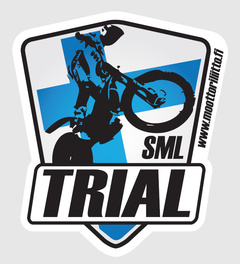 Liivimaksut 201920 € kilpailuliivi + reppari + pesu15 € kilpailuliivi + pesu10 € reppariliivi10 € pantti yksittäistä kisaa varten, joista 5 € palautetaan kilapailijalle ja 5 € pesuraha tilitetään lajiryhmälleJos Veijo ei ole paikalla, kts alleLiivilaukkujen mukana seuraa liivilista, johon täytetään luovutetut liivit/reppuliivit numeroineen ja luokkineen. Rahat tilitetään Veijolle p.0500 830664, joka tekee aina yhteenvedon kisasta ja tilittää rahat Moottoriliittoon Trialin hyväksi.T: Lajiryhmä